ประกาศคณะกรรมการคัดเลือกพนักงานส่วนตำบลเพื่อแต่งตั้งให้ดำรงตำแหน่งในระดับที่สูงขึ้นสำหรับตำแหน่งผู้บริหารขององค์การบริหารส่วนตำบลเขาพระทองเรื่อง  แก้ไขประกาศรับสมัครคัดเลือกพนักงานส่วนตำบลเพื่อแต่งตั้งให้ดำรงตำแหน่งในระดับที่สูงขึ้นสำหรับตำแหน่งผู้บริหาร ตำแหน่งหัวหน้าสำนักปลัดองค์การบริหารส่วนตำบล ระดับ 7 (นักบริหารงานทั่วไป 7).....................................................................      ตามที่องค์การบริหารส่วนตำบลเขาพระทอง โดยคณะกรรมการคัดเลือกพนักงานส่วนตำบลเพื่อแต่งตั้งให้ดำรงตำแหน่งในระดับที่สูงขึ้นสำหรับตำแหน่งผู้บริหารขององค์การบริหารส่วนตำบลเขาพระทอง ได้มีประกาศ     ลงวันที่ 16 เมษายน 2558  เรื่อง รับสมัครคัดเลือกพนักงานส่วนตำบลเพื่อแต่งตั้งให้ดำรงตำแหน่งในระดับที่สูงขึ้นสำหรับตำแหน่งผู้บริหาร ตำแหน่งหัวหน้าสำนักปลัดองค์การบริหารส่วนตำบล ระดับ 7 (นักบริหารงานทั่วไป 7)  โดยรับสมัครคัดเลือกฯ ระหว่างวันที่ 28 เมษายน 2558 ถึงวันที่ 20 พฤษภาคม 2558  นั้นเพื่อให้การดำเนินการคัดเลือกพนักงานส่วนตำบลเพื่อเลื่อนระดับที่สูงขึ้นสำหรับตำแหน่งผู้บริหารขององค์การบริหารส่วนตำบล ตำแหน่ง หัวหน้าสำนักปลัดองค์การบริหารส่วนตำบล ระดับ ๗  (นักบริหารงานทั่วไป ๗) เป็นไปด้วยความถูกต้อง เรียบร้อย จึงขอแก้ไขประกาศรับสมัครคัดเลือกฯดังกล่าว  โดยยกเลิกข้อความและใช้ข้อความดังต่อไปนี้แทน      ข้อ ๔  การรับสมัครคัดเลือก  และสถานที่รับสมัครคัดเลือก   แก้ไขเป็น		       ให้ผู้มีสิทธิเข้าสมัครคัดเลือก ยื่นใบสมัครเข้ารับการคัดเลือกด้วยตนเอง (เอกสารหมายเลข ๑) แนบท้ายประกาศ พร้อมหลักฐานตามข้อ ๕ ข้อมูลบุคคล (เอกสารหมายเลข ๒) แนบท้ายประกาศ และหนังสือรับรองจากหน่วยงานที่ตนสังกัดอยู่ว่ามีคุณสมบัติครบถ้วนตามที่กำหนดในประกาศนี้  และยินยอมให้มาสมัครเข้ารับการคัดเลือก (เอกสารหมายเลข ๔) แนบท้ายประกาศ  โดยสมัครเข้ารับการคัดเลือกได้  ณ ที่ทำการองค์การบริหารส่วนตำบลเขาพระทอง อำเภอชะอวด จังหวัดนครศรีธรรมราช  ตั้งแต่วันที่ 28 เมษายน  ๒๕๕8 ถึงวันที่ 21 พฤษภาคม  ๒๕๕8 (เว้นวันหยุดราชการ) และสามารถสอบถามรายละเอียดได้ที่ โทรศัพท์ ๐๗๕-476-289 ในวัน และเวลาราชการจึงประกาศมาเพื่อทราบโดยทั่วกัน                	     ประกาศ  ณ  วันที่    23    เมษายน  พ.ศ. ๒๕๕8                                                      (นายสมยศ  หนูหนอง)  ผู้ทรงคุณวุฒิในคณะกรรมการพนักงานส่วนตำบลจังหวัดนครศรีธรรมราชประธานคณะกรรมการคัดเลือกพนักงานส่วนตำบลเพื่อแต่งตั้งให้ดำรงตำแหน่งในระดับที่สูงขึ้นสำหรับตำแหน่งผู้บริหารขององค์การบริหารส่วนตำบลเขาพระทอง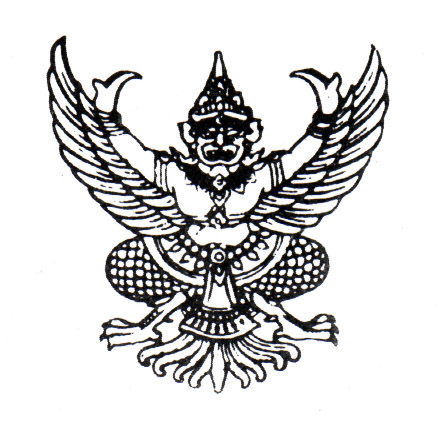 